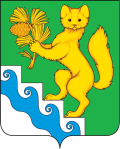 АДМИНИСТРАЦИЯ БОГУЧАНСКОГО РАЙОНАП О С Т А Н О В Л Е Н И Е27 . 09. 2022 г.			с. Богучаны 		                № 945-пО внесении изменений в муниципальную  программу Богучанского района «Развитие культуры», утвержденную постановлением администрации Богучанского района от 01.11.2013 № 1392-пВ соответствии со статьей 179 Бюджетного кодекса Российской Федерации, постановлением администрации Богучанского района от 17.07.2013  № 849-п «Об утверждении Порядка принятия решений о разработке муниципальных программ Богучанского района, их формировании и реализации», статьями  7,43,47  Устава Богучанского района Красноярского края  ПОСТАНОВЛЯЮ:1. Внести изменения в муниципальную программу Богучанского района «Развитие культуры» утвержденную постановлением администрации Богучанского района от 01.11.2013 № 1392-п следующего содержания;1.1. В разделе 1. Паспорт муниципальной программы Богучанского района «Развитие культуры», строку «Ресурсное обеспечение программы, в том числе в разбивке по всем источникам финансирования по годам реализации», читать в новой редакции:В разделе 6 «Перечень подпрограмм с указанием сроков их реализации и ожидаемых результатов», строку число посещений Богучанского краеведческого музея читать в новой редакции;-число посещений Богучанского краеведческого музея составит 29 015 человек, в том числе по годам:2021 год 7100 человек;2022 год 7300 человек;2023 год 7305 человек;2024 год 7310 человек.строку «проведение учреждениями клубного типа 21 030 мероприятия, читать в новой редакции;-проведение учреждениями клубного типа 16 314 мероприятия, фестивалей выставок, конкурсов, в том числе по годам:2021 год -5250мероприятий;2022 год -3688 мероприятий;2023 год -3688 мероприятий;2024 год -3688 мероприятий.Строку  «число человеко-часов пребывания», читать в новой редакции; число человеко-часов составит 212 730 ч/часов в том числе по годам:          2021 год  - 64 286 ч/ч;          2022 год  - 45 686 ч/ч; 2023 год  - 50 565 ч/ч; 2024 год  - 52 193 ч/ч.1.2. В приложении № 5 к муниципальной программе Богучанского района «Развитие культуры», в паспорте подпрограммы «Культурное наследие» строку «Показатели результативности», читать в новой редакции;                 1.3. В приложении № 6 к муниципальной программе Богучанского района «Развитие культуры», в паспорте подпрограммы «Искусство и народное творчество», строку «Показатели результативности», читать в новой редакции; 1.4. В приложении № 7 к муниципальной программе Богучанского района «Развитие культуры», в паспорте подпрограммы «Обеспечение условий реализации программы и прочие мероприятия», строку «Объемы и источники финансирования подпрограммы», читать в новой редакции:            - строку «Показатели результативности», читать в новой редакции:1.5.  Приложение № 2 к муниципальной программе  «Информация о распределении планируемых расходов по мероприятиям программы, подпрограммам муниципальной программы Богучанского района  «Развитие культуры», изложить в новой редакции согласно приложению № 1.	1.6. Приложение № 3 к муниципальной программе  «Информация о ресурсном обеспечении и прогнозной оценке расходов на реализацию целей муниципальной программы Богучанского района  «Развитие культуры» с учетом источников финансирования, в том числе по уровням бюджетной системы» изложить в новой редакции согласно приложению № 2.1.7. Приложение № 2 к подпрограмме «Культурное наследие» реализуемой в рамках муниципальной программы Богучанского района, «Перечень мероприятий подпрограммы «Культурное наследие» с указанием объема средств на их реализацию и ожидаемых результатов» изложить в новой редакции согласно приложению №3.1.8. Приложение № 2 к подпрограмме «Искусство и народное творчество» реализуемой в рамках муниципальной программы Богучанского района, «Перечень мероприятий подпрограммы «Искусство и народное творчество» с указанием объема средств на их реализацию и ожидаемых результатов» изложить в новой редакции согласно приложению №4.1.9. Приложение № 2 к подпрограмме «Обеспечение условий реализации программы и прочие мероприятия» реализуемой в рамках муниципальной программы Богучанского района, «Перечень мероприятий подпрограммы «Обеспечение условий реализации программы и прочие мероприятия» с указанием объема средств на их реализацию и ожидаемых результатов» изложить в новой редакции согласно приложению № 5.1.10. Приложение № 4 к муниципальной программе  Богучанского района, «Прогноз сводных показателей муниципальных заданий на оказание (выполнение) муниципальных услуг (работ) муниципальными учреждениями по муниципальной программе Богучанского района» изложить в новой редакции согласно приложению № 6.1.11. Приложение № 1 к паспорту муниципальной программы Богучанского района «Перечень целевых показателей и показателей результативности программы с расшифровкой плановых значений по годам», изложить в новой редакции согласно приложению № 7.1.12. Приложение № 1 к подпрограмме "Культурное наследие", «Перечень показателей результативности подпрограммы «Культурное  наследие», изложить в новой редакции согласно приложению № 8.1.13. Приложение № 1 к подпрограмме "Искусство и народное творчество", «Перечень показателей результативности подпрограммы «Искусство и народное творчество», изложить в новой редакции согласно приложению № 9.1.14. Приложение № 1 к подпрограмме "Обеспечение условий реализации программы и прочие мероприятия", «Перечень показателей результативности подпрограммы «Обеспечение условий реализации программы и прочие мероприятия», изложить в новой редакции согласно приложению №10.2.    Контроль за исполнением настоящего постановления возложить на заместителя Главы Богучанского района по социальным вопросам И.М.  Брюханова.3. Постановление вступает в силу со дня, следующего за днем опубликования в  Официальном вестнике Богучанского района.Глава  Богучанского района 	                                          А.С. МедведевРесурсное обеспечение программы в том числе в разбивке по всем источникам финансирования по годам реализацииОбщий объем финансирования программы –  2 740 513 245,81 рублей, в том числе по годам:в 2014 году – 165 587 445,10 рублей, в том числе;147 113 242, 51 рублей - средства районного бюджета,17 152 940,00 рублей - средства бюджета поселений.1 321 262,59 рублей - средства краевого бюджета в 2015 году – 180 027 426,26 рублей, в том числе;153 119 165,26 рублей - средства районного бюджета,26 053 396,00 рублей - средства бюджета поселений,686 165,00  рублей - средства краевого бюджета,168 700,00 рублей -средства федерального бюджета. в 2016 году – 191  857  789,95  рублей, в том числе;162  674 471,95  рублей -средства районного бюджета,25 406 310,00 рублей -средства бюджета поселений,3 708 608,00 рублей – средства краевого бюджета,68 400,00 рублей -средства федерального бюджета.в 2017 году – 216 579 777,79 рублей, в том числе;167 709 020,86 рублей -средства районного бюджета,32 087 867,00  рублей -средства бюджета поселений;16 215 399,93  рублей -средства  краевого бюджета;567 490,00 рублей -средства федерального бюджета.в 2018 году – 247 471 687,90 рублей, в том числе;221 745 677,90 рублей -средства районного бюджета,24 335 660,00  рублей -средства  краевого бюджета;1 390 350,00 рублей -средства федерального бюджета.в 2019 году – 281 222 262,79 рублей, в том числе;244 556 162,79 рублей -средства районного бюджета;34 885 600,00  рублей -средства  краевого бюджета;1 780 500,00  рублей -средства федерального бюджета.в 2020 году – 287 472 130,95 рублей, в том числе;282 374 910,95 рублей - средства районного бюджета;4 506 320,46  рублей - средства  краевого бюджета;590 899,54  рублей - средства  федерального бюджета.в 2021 году – 299 769 754,07  рублей  в том числе;295 321 624,07 рублей -средства районного бюджета;1 866 612,26  рублей -средства  краевого бюджета;2 581 517,74  рублей - средства  федерального бюджета.в 2022 году – 325 777 129,00 рублей, в том числе;279 759 549,00 рублей -средства районного бюджета;44 526 271,33  рублей -средства  краевого бюджета;1 491 308,67  рублей -средства  федерального  бюджета.в 2023 году – 272 373 921,00 рублей, в том числе;271 683 821,00 рублей -средства районного бюджета;449 411,27 рублей -средства  краевого бюджета;240 688,73  рублей -средства  федерального  бюджета.в 2024 году – 272 373 921,00 рублей, в том числе;271 683 821,00 рублей -средства районного бюджета;449 411,27  рублей -средства  краевого бюджета;240 688,73  рублей -средства  федерального  бюджета.Показатели результативности                 Число посещений в период с 2021 по  2024 год составит 761 484 человека;Число посещений краеведческого музея в период с 2021 по 2024 год составит 29 015 человек.Показатели результативности                 Количество проведенных мероприятий в период с 2021 по 2024 год составит  16 314 шт;Число участников клубных формирований в период за 2021 год  составит 5145 человек.Количество клубных формирований на период 2021года   составит 358 ед.Объемы и источники финансирования ПодпрограммыОбщий объем финансирования подпрограммы – 607 276 767,33 рублей, в том числе по годам:средства районного бюджета:в 2021 году – 153 317 626,33 рублей;в 2022 году – 142 508 011,00 рублей;в 2023 году – 135 361 382,00 рублей;в 2024 году – 135 361 382,00  рублей.средства  краевого бюджета: в 2021 году – 1 368 912,26 рублей;в 2022 году – 35 636 216,06 рублей.средства федерального бюджета:в 2021 году – 2 472 617,74 рублей;в 2022 году – 1 250 619,94 рублей.Показатели результативности                 Число человеко-часов в период с 2021 по 2024 год  составит  212 730 ч/ч;Число обучающихся, ставших участниками районных конкурсов и фестивалей, за  2021 составит 107 человек;Доведение до выпуска в 2021 году составит 65,8%.Своевременность представления уточненного фрагмента реестра расходных обязательств главного распорядителя ежегодно составит 5 баллов;Своевременность утверждения муниципальных заданий подведомственным главному распорядителю учреждениям на текущий финансовый год и плановый период ежегодно составит 5 баллов;Соблюдение сроков представления главным распорядителем  годовой бюджетной отчетности ежегодно составит 5 баллов.Приложение № 1 к постановлению администрации Богучанского района  от    "27"    09      2022г.   №  945-п
Приложение №2 к  муниципальной программе Богучанского района "Развитие культуры"Информация о распределении планируемых расходов  по мероприятиям программы, подпрограммам муниципальной программы Богучанского района «Развитие культуры»Статус (муниципальная программа, подпрограмма)Наименование  программы, подпрограммыНаименование ГРБСГРБССтатус (муниципальная программа, подпрограмма)Наименование  программы, подпрограммыНаименование ГРБСГРБС2021 год2022 год2023 год2024 годИтого на  
2021-2024 годыМуниципальная программаРазвитие культурывсего расходные обязательства по программе000                299 769 754,07                 325 777 129,00                  272 373 921,00                   272 373 921,00              1 170 294 725,07   Муниципальная программаРазвитие культурыв том числе по ГРБС:Муниципальная программаРазвитие культурыМуниципальное казенное учреждение «Муниципальная служба Заказчик»;830                24 906 840,00                   24 906 840,00   Муниципальная программаРазвитие культурыМуниципальное казенное учреждение «Управление  культуры, физической культуры, спорта и молодежной политики  Богучанского района»856                299 769 754,07                 300 870 289,00                  272 373 921,00                   272 373 921,00              1 145 387 885,07   Подпрограмма 1Культурное наследиевсего расходные обязательства по подпрограмме856                  43 501 442,63                   45 431 901,00                    42 670 871,00                     42 670 871,00                 174 275 085,63   Подпрограмма 1Культурное наследиев том числе по ГРБС:                                  -    Подпрограмма 1Культурное наследие Муниципальное казенное учреждение «Управление  культуры, физической культуры, спорта и молодежной политики  Богучанского района»856                  43 501 442,63                   45 431 901,00                    42 670 871,00                     42 670 871,00                 174 275 085,63   Подпрограмма 2Искусство и народное творчествовсего расходные обязательства по подпрограмме000                  99 109 155,11                 100 950 381,00                    94 341 668,00                     94 341 668,00                 388 742 872,11   Подпрограмма 2Искусство и народное творчествов том числе по ГРБС:                                  -    Подпрограмма 2Искусство и народное творчествоМуниципальное казенное учреждение «Управление  культуры, физической культуры, спорта и молодежной политики  Богучанского района»856                  99 109 155,11                 100 950 381,00                    94 341 668,00                     94 341 668,00                 388 742 872,11   Подпрограмма 3Обеспечение условий  реализации  программы и прочие мероприятиявсего расходные обязательства по подпрограмме000                157 159 156,33                 179 394 847,00                  135 361 382,00                   135 361 382,00                 607 276 767,33   Подпрограмма 3Обеспечение условий  реализации  программы и прочие мероприятияв том числе по ГРБС:                                  -    Подпрограмма 3Обеспечение условий  реализации  программы и прочие мероприятияМуниципальное казенное учреждение «Муниципальная служба Заказчик»;830                24 906 840,00                   24 906 840,00   Подпрограмма 3Обеспечение условий  реализации  программы и прочие мероприятия
Муниципальное казенное учреждение «Управление  культуры, физической культуры, спорта и молодежной политики  Богучанского района»*856                157 159 156,33                 154 488 007,00                  135 361 382,00                   135 361 382,00                 582 369 927,33   Приложение № 2 к постановлению администрации Богучанского района  от   "27"    09      2022г.   №  945-п
Приложение №3 к  муниципальной программе Богучанского района "Развитие культуры"Информация о ресурсном обеспечении и прогнозной оценке расходов на реализацию целей 
муниципальной  программы Богучанского района «Развитие культуры» с учетом источников финансирования, в том числе по уровням бюджетной системыСтатус Наименование  программы,  подпрограммыИсточники финансированияОценка расходов (руб), годыОценка расходов (руб), годыОценка расходов (руб), годыОценка расходов (руб), годыОценка расходов (руб), годыСтатус Наименование  программы,  подпрограммыИсточники финансирования2021 год2022 год2023 год2024 годИтого на  
2021-2024 годыМуниципальная программаРазвитие культурыВсего           299 769 754,07              325 777 129,00           272 373 921,00             272 373 921,00                      1 170 294 725,07   Муниципальная программаРазвитие культурыв том числе :Муниципальная программаРазвитие культурыфедеральный бюджет              2 581 517,74                  1 491 308,67                  240 688,73                    240 688,73                             4 554 203,87   Муниципальная программаРазвитие культурыкраевой бюджет              1 866 612,26                44 526 271,33                  449 411,27                    449 411,27                           47 291 706,13   Муниципальная программаРазвитие культурырайонный бюджет          295 321 624,07              279 759 549,00           271 683 821,00             271 683 821,00                      1 118 448 815,07   Подпрограмма 1Культурное наследиеВсего             43 501 442,63                45 431 901,00             42 670 871,00               42 670 871,00                         174 275 085,63   Подпрограмма 1Культурное наследиев том числе :Подпрограмма 1Культурное наследиефедеральный бюджет                 108 900,00                     240 688,73                  240 688,73                    240 688,73                                830 966,19   Подпрограмма 1Культурное наследиекраевой бюджет                 387 700,00                  3 210 441,27                  449 411,27                    449 411,27                             4 496 963,81   Подпрограмма 1Культурное наследиерайонный бюджет            43 004 842,63                41 980 771,00             41 980 771,00               41 980 771,00                         168 947 155,63   Подпрограмма 2Исскуство и народное творчествоВсего             99 109 155,11              100 950 381,00             94 341 668,00               94 341 668,00                         388 742 872,11   Подпрограмма 2Исскуство и народное творчествов том числе :                                             -    Подпрограмма 2Исскуство и народное творчествофедеральный бюджет                                             -    Подпрограмма 2Исскуство и народное творчествокраевой бюджет                 110 000,00                  5 679 614,00                                  -                                     -                              5 789 614,00   Подпрограмма 2Исскуство и народное творчестворайонный бюджет            98 999 155,11                95 270 767,00             94 341 668,00               94 341 668,00                         382 953 258,11   Подпрограмма 3Обеспечение условий реализации  программы и прочие мероприятияВсего           157 159 156,33              179 394 847,00           135 361 382,00             135 361 382,00                         607 276 767,33   Подпрограмма 3Обеспечение условий реализации  программы и прочие мероприятияв том числе :                                             -    Подпрограмма 3Обеспечение условий реализации  программы и прочие мероприятияфедеральный бюджет              2 472 617,74                  1 250 619,94                                  -                                     -                              3 723 237,68   Подпрограмма 3Обеспечение условий реализации  программы и прочие мероприятиякраевой бюджет              1 368 912,26                35 636 216,06                                  -                                     -                            37 005 128,32   Подпрограмма 3Обеспечение условий реализации  программы и прочие мероприятиярайонный бюджет          153 317 626,33              142 508 011,00           135 361 382,00             135 361 382,00                         566 548 401,33   Подпрограмма 3Обеспечение условий реализации  программы и прочие мероприятияюридические лица                                             -    Приложение №3 к постановлению администрации Богучанского района  от  "27"    09      2022г.   №  945-п
Приложение №2
к подпрограмме "Культурное наследие", реализуемой в рамках  муниципальной программы Богучанского района "Развитие культуры"Перечень мероприятий подпрограммы "Культурное наследие"  
с указанием объема средств на их реализацию и ожидаемых результатов№Наименование  программы, подпрограммыГРБС Код бюджетной классификацииКод бюджетной классификацииКод бюджетной классификацииКод бюджетной классификацииКод бюджетной классификацииОжидаемый результат от реализации подпрограммного мероприятия
 (в натуральном выражении)№Наименование  программы, подпрограммыГРБС ГРБСРзПрЦСРЦСРЦСР2021 год2022 год2023 год2024 годИтого на 2021 -2024 годыОжидаемый результат от реализации подпрограммного мероприятия
 (в натуральном выражении)Цель. Сохранение и эффективное использование культурного наследия Богучанского районаЦель. Сохранение и эффективное использование культурного наследия Богучанского районаЦель. Сохранение и эффективное использование культурного наследия Богучанского районаЦель. Сохранение и эффективное использование культурного наследия Богучанского районаЦель. Сохранение и эффективное использование культурного наследия Богучанского районаЦель. Сохранение и эффективное использование культурного наследия Богучанского районаЦель. Сохранение и эффективное использование культурного наследия Богучанского районаЦель. Сохранение и эффективное использование культурного наследия Богучанского районаЦель. Сохранение и эффективное использование культурного наследия Богучанского районаЦель. Сохранение и эффективное использование культурного наследия Богучанского районаЦель. Сохранение и эффективное использование культурного наследия Богучанского районаЦель. Сохранение и эффективное использование культурного наследия Богучанского района1Задача 1. Развитие библиотечного делаЗадача 1. Развитие библиотечного делаЗадача 1. Развитие библиотечного делаЗадача 1. Развитие библиотечного дела1.1.Предоставление услуг (выполнение работ) муниципальными библиотеками МКУ«Управление  культуры, физической культуры, спорта и молодежной политики  Богучанского района»8560801051004000005100400000510040000        31 858 004,00        31 958 154,00        31 958 154,00        31 958 154,00          127 732 466,00   Число посещений, учреждений библиотечного типа составит 761 4841.1.Предоставление услуг (выполнение работ) муниципальными библиотеками МКУ«Управление  культуры, физической культуры, спорта и молодежной политики  Богучанского района»8560801051002724005100272400510027240          1 552 000,00          1 402 042,00              2 954 042,00   Число посещений, учреждений библиотечного типа составит 761 4841.1.Предоставление услуг (выполнение работ) муниципальными библиотеками МКУ«Управление  культуры, физической культуры, спорта и молодежной политики  Богучанского района»8560801051002724205100272420510027242       1 011 145,00              1 011 145,00   Число посещений, учреждений библиотечного типа составит 761 4841.1.Предоставление услуг (выполнение работ) муниципальными библиотеками МКУ«Управление  культуры, физической культуры, спорта и молодежной политики  Богучанского района»8560801051004500005100450000510045000              58 590,00               72 747,00               72 747,00               72 747,00                 276 831,00   Число посещений, учреждений библиотечного типа составит 761 4841.1.Предоставление услуг (выполнение работ) муниципальными библиотеками МКУ«Управление  культуры, физической культуры, спорта и молодежной политики  Богучанского района»8560801051004Г000051004Г000051004Г000          2 445 431,72          3 250 000,00          3 250 000,00          3 250 000,00            12 195 431,72   Число посещений, учреждений библиотечного типа составит 761 4841.1.Предоставление услуг (выполнение работ) муниципальными библиотеками МКУ«Управление  культуры, физической культуры, спорта и молодежной политики  Богучанского района»8560801051004М000051004М000051004М000              34 610,00               30 000,00               30 000,00               30 000,00                 124 610,00   Число посещений, учреждений библиотечного типа составит 761 4841.1.Предоставление услуг (выполнение работ) муниципальными библиотеками МКУ«Управление  культуры, физической культуры, спорта и молодежной политики  Богучанского района»8560801051004Э000051004Э000051004Э000            789 958,28          1 200 000,00          1 200 000,00          1 200 000,00              4 389 958,28   Число посещений, учреждений библиотечного типа составит 761 4841.2.Оплата стоимости проезда в отпуск в соответствии с законодательствомМКУ«Управление  культуры, физической культуры, спорта и молодежной политики  Богучанского района»8560801051004700005100470000510047000            265 954,33             146 576,00             146 576,00             146 576,00                 705 682,33   Оплата проезда к месту проведения отпуска и обратно 52 работников1.3.Комплектование книжных фондов муниципальных библиотек МКУ«Управление  культуры, физической культуры, спорта и молодежной политики  Богучанского района»856080105100S488005100S488005100S4880              87 850,00               87 849,00               87 850,00               87 850,00                 351 399,00   Приобретение  8340 экземпляров книг1.3.Комплектование книжных фондов муниципальных библиотек МКУ«Управление  культуры, физической культуры, спорта и молодежной политики  Богучанского района»856080105100S488005100S488005100S4880            351 400,00             351 100,00             351 100,00             351 100,00              1 404 700,00   Приобретение  8340 экземпляров книг1.3.Комплектование книжных фондов муниципальных библиотек МКУ«Управление  культуры, физической культуры, спорта и молодежной политики  Богучанского района»856080105100L519105100L519105100L5191            98 311,27               98 311,27               98 311,27                 294 933,81   Приобретение  8340 экземпляров книг1.3.Комплектование книжных фондов муниципальных библиотек МКУ«Управление  культуры, физической культуры, спорта и молодежной политики  Богучанского района»856080105100L519105100L519105100L5191          240 688,73             240 688,73             240 688,73                 722 066,19   Приобретение  8340 экземпляров книг1.3.Комплектование книжных фондов муниципальных библиотек МКУ«Управление  культуры, физической культуры, спорта и молодежной политики  Богучанского района»856080105100L519105100L519105100L5191             3 425,00                3 424,00                3 424,00                  10 273,00   Приобретение  8340 экземпляров книг1.3.Комплектование книжных фондов муниципальных библиотек МКУ«Управление  культуры, физической культуры, спорта и молодежной политики  Богучанского района»856080105100L519F05100L519F05100L519F            108 900,00                 108 900,00   Приобретение  8340 экземпляров книг1.3.Комплектование книжных фондов муниципальных библиотек МКУ«Управление  культуры, физической культуры, спорта и молодежной политики  Богучанского района»856080105100L519F05100L519F05100L519F              36 300,00                  36 300,00   Приобретение  8340 экземпляров книг1.3.Комплектование книжных фондов муниципальных библиотек МКУ«Управление  культуры, физической культуры, спорта и молодежной политики  Богучанского района»856080105100L519F05100L519F05100L519F                1 467,00                    1 467,00   Приобретение  8340 экземпляров книг1.4.Модернизация сельских библиотекМКУ«Управление  культуры, физической культуры, спорта и молодежной политики  Богучанского района»8560801051008053005100805300510080530            250 000,00             150 000,00             150 000,00             150 000,00                 700 000,00   Приобретение основных средств, материальных запасов для улучшения показателей, приведение в соответствии с нормами СанПина, техническими условиями учреждений библиотечного типа1.5.Сохранение материального и нематериального культурного наследия библиотек района МКУ«Управление  культуры, физической культуры, спорта и молодежной политики  Богучанского района»8560801051008052005100805200510080520            107 413,00                 107 413,00   проведение 72  мероприятий1.6.Приобретение основных средств и материальных запасов для осуществления видов деятельности бюджетных учреждений культуры856080105100Ф000005100Ф000005100Ф0000              29 120,00                  29 120,00    Приобретение основных средств для укрепления материально технической базы учреждение библиотечного типа Итого  по задаче 1        37 976 998,33        40 002 038,00        37 588 851,00        37 588 851,00          153 156 738,33   2Задача 2. Развитие музейного дела.Задача 2. Развитие музейного дела.Задача 2. Развитие музейного дела.Задача 2. Развитие музейного дела.Задача 2. Развитие музейного дела.Задача 2. Развитие музейного дела.Задача 2. Развитие музейного дела.2.1.Предоставление услуг (выполнение работ) бюджетным учреждениемМКУ«Управление  культуры, физической культуры, спорта и молодежной политики  Богучанского района»8560801051004000005100400000510040000          4 287 759,00          4 396 820,00          4 396 820,00          4 396 820,00            17 478 219,00   Количество посетителей составит 29015 человек2.1.Предоставление услуг (выполнение работ) бюджетным учреждениемМКУ«Управление  культуры, физической культуры, спорта и молодежной политики  Богучанского района»8560801051002724005100272400510027240            221 340,00             221 340,00                 442 680,00   Количество посетителей составит 29015 человек2.1.Предоставление услуг (выполнение работ) бюджетным учреждениемМКУ«Управление  культуры, физической культуры, спорта и молодежной политики  Богучанского района»8560801051002724205100272420510027242          126 503,00                 126 503,00   Количество посетителей составит 29015 человек2.1.Предоставление услуг (выполнение работ) бюджетным учреждениемМКУ«Управление  культуры, физической культуры, спорта и молодежной политики  Богучанского района»8560801051004100005100410000510041000              50 000,00               50 000,00               50 000,00               50 000,00                 200 000,00   Количество посетителей составит 29015 человек2.1.Предоставление услуг (выполнение работ) бюджетным учреждениемМКУ«Управление  культуры, физической культуры, спорта и молодежной политики  Богучанского района»8560801051004М000051004М000051004М000                5 100,00                5 200,00                5 200,00                5 200,00                  20 700,00   Количество посетителей составит 29015 человек2.1.Предоставление услуг (выполнение работ) бюджетным учреждениемМКУ«Управление  культуры, физической культуры, спорта и молодежной политики  Богучанского района»8560801051004Г000051004Г000051004Г000            423 454,00             450 000,00             450 000,00             450 000,00              1 773 454,00   Количество посетителей составит 29015 человек2.1.Предоставление услуг (выполнение работ) бюджетным учреждениемМКУ«Управление  культуры, физической культуры, спорта и молодежной политики  Богучанского района»8560801051004Э000051004Э000051004Э000            100 000,00             100 000,00             100 000,00             100 000,00                 400 000,00   Количество посетителей составит 29015 человек2.2.Организация и проведение культурно-массовых мероприятий посвященных истории района МКУ«Управление  культуры, физической культуры, спорта и молодежной политики  Богучанского района»8560801051008052005100805200510080520              63 800,00                          -                           -                           -                   63 800,00   Проведение 48 мероприятий2.3.Оплата стоимости проезда в отпуск в соответствии с законодательством МКУ«Управление  культуры, физической культуры, спорта и молодежной политики  Богучанского района»8560801051004700005100470000510047000            182 000,00               80 000,00               80 000,00               80 000,00                 422 000,00   Оплата проезда к месту проведения отпуска и обратно 25 работников2.4.Приобретение основных средств и материальных запасов для осуществления видов деятельности бюджетных учреждений культуры МКУ«Управление  культуры, физической культуры, спорта и молодежной политики  Богучанского района»856080105100Ф000005100Ф000005100Ф0000              86 200,00                          -                           -                           -                   86 200,00    Приобретение офисной мебели2.5.Предоставление субсидий бюджетным учреждениям на отдельные мероприятия МКУ«Управление  культуры, физической культуры, спорта и молодежной политики  Богучанского района»8560801051008000005100800000510080000            104 791,30                 104 791,30   Проведение ряда мероприятий по осуществлению полевой поисковой экспедиции на местах боевой славы воинов Богучанского района -участников Великой Отечественной войны в Волгоградской областиИтого по задаче 2          5 524 444,30          5 429 863,00          5 082 020,00          5 082 020,00            21 118 347,30   Итого по подпрограмме        43 501 442,63        45 431 901,00        42 670 871,00        42 670 871,00          174 275 085,63   в том числе:федеральный бюджет              108 900,0             240 688,73             240 688,73             240 688,73                 830 966,19   краевой бюджет            387 700,00          3 210 441,27             449 411,27             449 411,27              4 496 963,81   районный бюджет        43 004 842,63        41 980 771,00        41 980 771,00        41 980 771,00          168 947 155,63   Приложение № 4 к постановлению администрации Богучанского района  от   "27"    09      2022г.   №  945-п
Приложение №2
к подпрограмме "Искусство и народное творчество",реализуемой в рамках  муниципальной программы Богучанского района "Развитие культуры"Перечень мероприятий подпрограммы «Искусство  и народное творчество»
с указанием объема средств на их реализацию и ожидаемых результатов№Наименование  программы, подпрограммыГРБС Код бюджетной классификацииКод бюджетной классификацииКод бюджетной классификацииКод бюджетной классификацииКод бюджетной классификацииОжидаемый результат от реализации подпрограммного мероприятия
 (в натуральном выражении)№Наименование  программы, подпрограммыГРБС ГРБСРзПрЦСРЦСРЦСР2021 год2022год2023 год2024 годИтого на 2021 -2024 годыОжидаемый результат от реализации подпрограммного мероприятия
 (в натуральном выражении)Цель. Обеспечение доступа населения Богучанского района к культурным благам и участию в культурной жизниЦель. Обеспечение доступа населения Богучанского района к культурным благам и участию в культурной жизниЦель. Обеспечение доступа населения Богучанского района к культурным благам и участию в культурной жизниЦель. Обеспечение доступа населения Богучанского района к культурным благам и участию в культурной жизниЦель. Обеспечение доступа населения Богучанского района к культурным благам и участию в культурной жизниЦель. Обеспечение доступа населения Богучанского района к культурным благам и участию в культурной жизниЦель. Обеспечение доступа населения Богучанского района к культурным благам и участию в культурной жизниЦель. Обеспечение доступа населения Богучанского района к культурным благам и участию в культурной жизниЦель. Обеспечение доступа населения Богучанского района к культурным благам и участию в культурной жизниЦель. Обеспечение доступа населения Богучанского района к культурным благам и участию в культурной жизниЦель. Обеспечение доступа населения Богучанского района к культурным благам и участию в культурной жизниЦель. Обеспечение доступа населения Богучанского района к культурным благам и участию в культурной жизни1Задача 1. Сохранение и развитие традиционной  народной культурыЗадача 1. Сохранение и развитие традиционной  народной культурыЗадача 1. Сохранение и развитие традиционной  народной культурыЗадача 1. Сохранение и развитие традиционной  народной культурыЗадача 1. Сохранение и развитие традиционной  народной культурыЗадача 1. Сохранение и развитие традиционной  народной культурыЗадача 1. Сохранение и развитие традиционной  народной культурыЗадача 1. Сохранение и развитие традиционной  народной культурыЗадача 1. Сохранение и развитие традиционной  народной культурыЗадача 1. Сохранение и развитие традиционной  народной культурыЗадача 1. Сохранение и развитие традиционной  народной культурыЗадача 1. Сохранение и развитие традиционной  народной культуры1.1.Обеспечение деятельности (оказание услуг) подведомственных учрежденийМКУ«Управление  культуры, физической культуры, спорта и молодежной политики  Богучанского района»85608010520040000       67 103 235,00              69 792 273,00            69 292 273,00             69 292 273,00            275 480 054,00    Количество проведенных мероприятий  составит 16314 1.1.Обеспечение деятельности (оказание услуг) подведомственных учрежденийМКУ«Управление  культуры, физической культуры, спорта и молодежной политики  Богучанского района»85608010520027240         2 339 260,00                2 339 260,00    Количество проведенных мероприятий  составит 16314 1.1.Обеспечение деятельности (оказание услуг) подведомственных учрежденийМКУ«Управление  культуры, физической культуры, спорта и молодежной политики  Богучанского района»85608010520027240             2 745 918,00                2 745 918,00    Количество проведенных мероприятий  составит 16314 1.1.Обеспечение деятельности (оказание услуг) подведомственных учрежденийМКУ«Управление  культуры, физической культуры, спорта и молодежной политики  Богучанского района»85608010520027242             2 766 696,00                2 766 696,00    Количество проведенных мероприятий  составит 16314 1.1.Обеспечение деятельности (оказание услуг) подведомственных учрежденийМКУ«Управление  культуры, физической культуры, спорта и молодежной политики  Богучанского района»85608010520041000            310 000,00                   310 000,00                 310 000,00                  310 000,00                1 240 000,00    Количество проведенных мероприятий  составит 16314 1.1.Обеспечение деятельности (оказание услуг) подведомственных учрежденийМКУ«Управление  культуры, физической культуры, спорта и молодежной политики  Богучанского района»85608010520045000            977 050,00                   309 395,00                 309 395,00                  309 395,00                1 905 235,00    Количество проведенных мероприятий  составит 16314 1.1.Обеспечение деятельности (оказание услуг) подведомственных учрежденийМКУ«Управление  культуры, физической культуры, спорта и молодежной политики  Богучанского района»8560801052004М000            380 000,00                   380 000,00                 380 000,00                  380 000,00                1 520 000,00    Количество проведенных мероприятий  составит 16314 1.1.Обеспечение деятельности (оказание услуг) подведомственных учрежденийМКУ«Управление  культуры, физической культуры, спорта и молодежной политики  Богучанского района»8560801052004Г000       22 255 787,00              20 000 000,00            20 000 000,00             20 000 000,00              82 255 787,00    Количество проведенных мероприятий  составит 16314 1.1.Обеспечение деятельности (оказание услуг) подведомственных учрежденийМКУ«Управление  культуры, физической культуры, спорта и молодежной политики  Богучанского района»8560801052004Э000         2 750 000,00                3 350 000,00              3 350 000,00               3 350 000,00              12 800 000,00    Количество проведенных мероприятий  составит 16314 1.2.Предоставление субсидий бюджетным учреждениям на отдельные мероприятияМКУ Управление культуры Богучанского района, МКУ«Управление  культуры, физической культуры, спорта и молодежной политики  Богучанского района»*85608010520080020                                -     Выполнение обязательств бюджетными учреждениями 1.2.Проведение районных мероприятий, фестивалей, выставок, конкурсовМКУ«Управление  культуры, физической культуры, спорта и молодежной политики  Богучанского района»85608010520080520         1 900 508,00                   446 963,00                                -                                  -                 2 347 471,00    Проведение      мероприятий, фестивалей, выставок, конкурсов.
проведение учреждениями дополнительного образования детей 20 конкурсов, 1 пленэрной практики 1.3.Поддержка творческих коллективовМКУ Управление культуры Богучанского района,МКУ«Управление  культуры, физической культуры, спорта и молодежной политики  Богучанского района», Финансовое управление администрации Богучанского района8560801052А274820            110 000,00                   167 000,00                   277 000,00    Субсидии на поддержку хореографического ансамбля "Ангарята"


2022г. Субсидии на поддержку фальклерного ансамбля "Ангарские напевы" 1.3.МКУ Управление культуры Богучанского района,МКУ«Управление  культуры, физической культуры, спорта и молодежной политики  Богучанского района», Финансовое управление администрации Богучанского района8560801052A274820                2 200,00                       3 416,00                       5 616,00    Субсидии на поддержку хореографического ансамбля "Ангарята"


2022г. Субсидии на поддержку фальклерного ансамбля "Ангарские напевы" 1.4.Мероприятие по развитию народных промысловМКУ«Управление  культуры, физической культуры, спорта и молодежной политики  Богучанского района»85608010520080540              89 492,00                                  -                                 -                                  -                      89 492,00    Проведение выставок, мастер классов, фестивалей направленных на развитие народных промыслов 1.5.Оплата стоимости проезда в отпуск в соответствии с законодательствомМКУ«Управление  культуры, физической культуры, спорта и молодежной политики  Богучанского района»85608010520047000            891 623,11                   678 720,00                 700 000,00                  700 000,00                2 970 343,11   Оплата проезда к месту проведения отпуска и обратно100 работниковИтого  по задаче 1       99 109 155,11            100 950 381,00            94 341 668,00             94 341 668,00            388 742 872,11   Итого по подпрограмме       99 109 155,11            100 950 381,00            94 341 668,00             94 341 668,00            388 742 872,11   в том числе:краевой бюджет            110 000,00                5 679 614,00                                -                                  -                 5 789 614,00   районный бюджет       98 999 155,11              95 270 767,00            94 341 668,00             94 341 668,00            382 953 258,11   Приложение №5 к постановлению администрации Богучанского района  от    "27"    09      2022г.   №  945-п
Приложение №2
к подпрограмме "Обеспечение условий реализации программы и прочие мероприятия", реализуемой в рамках   муниципальной программы Богучанского района "Развитие культуры"Перечень мероприятий подпрограммы «Обеспечение условий реализации  программы  и прочие мероприятия» с указанием объема средств на их реализацию и ожидаемых результатов№Наименование  программы, подпрограммыГРБС Код бюджетной классификацииКод бюджетной классификацииКод бюджетной классификацииКод бюджетной классификацииКод бюджетной классификацииОжидаемый результат от реализации подпрограммного мероприятия
 (в натуральном выражении)№Наименование  программы, подпрограммыГРБС ГРБСРзПрЦСРЦСРЦСР2021 год2022год2023 год2024 годИтого на 2021 -2024 годыОжидаемый результат от реализации подпрограммного мероприятия
 (в натуральном выражении)Цель. Создание условий для устойчивого развития отрасли «культура»Цель. Создание условий для устойчивого развития отрасли «культура»Цель. Создание условий для устойчивого развития отрасли «культура»Цель. Создание условий для устойчивого развития отрасли «культура»Цель. Создание условий для устойчивого развития отрасли «культура»Цель. Создание условий для устойчивого развития отрасли «культура»Цель. Создание условий для устойчивого развития отрасли «культура»Цель. Создание условий для устойчивого развития отрасли «культура»Цель. Создание условий для устойчивого развития отрасли «культура»Цель. Создание условий для устойчивого развития отрасли «культура»Цель. Создание условий для устойчивого развития отрасли «культура»Цель. Создание условий для устойчивого развития отрасли «культура»1Задача 1. Развитие системы дополнительного образования в области культурыЗадача 1. Развитие системы дополнительного образования в области культурыЗадача 1. Развитие системы дополнительного образования в области культурыЗадача 1. Развитие системы дополнительного образования в области культурыЗадача 1. Развитие системы дополнительного образования в области культурыЗадача 1. Развитие системы дополнительного образования в области культурыЗадача 1. Развитие системы дополнительного образования в области культурыЗадача 1. Развитие системы дополнительного образования в области культурыЗадача 1. Развитие системы дополнительного образования в области культурыЗадача 1. Развитие системы дополнительного образования в области культурыЗадача 1. Развитие системы дополнительного образования в области культурыЗадача 1. Развитие системы дополнительного образования в области культуры1.1.Обеспечение деятельности (оказание услуг) подведомственных учрежденийМКУ«Управление  культуры, физической культуры, спорта и молодежной политики  Богучанского района»85607030530040000         35 356 061,00           36 162 465,00           36 162 465,00           36 162 465,00                 143 843 456,00    Число человеко-часов  составит 212 730 ч/час 1.1.Обеспечение деятельности (оказание услуг) подведомственных учрежденийМКУ«Управление  культуры, физической культуры, спорта и молодежной политики  Богучанского района»856070305330010340          1 106 700,00                     1 106 700,00    Число человеко-часов  составит 212 730 ч/час 1.1.Обеспечение деятельности (оказание услуг) подведомственных учрежденийМКУ«Управление  культуры, физической культуры, спорта и молодежной политики  Богучанского района»85607030530027240           2 022 970,00                     2 022 970,00    Число человеко-часов  составит 212 730 ч/час 1.1.Обеспечение деятельности (оказание услуг) подведомственных учрежденийМКУ«Управление  культуры, физической культуры, спорта и молодежной политики  Богучанского района»85607030530027240             613 000,00                        613 000,00    Число человеко-часов  составит 212 730 ч/час 1.1.Обеспечение деятельности (оказание услуг) подведомственных учрежденийМКУ«Управление  культуры, физической культуры, спорта и молодежной политики  Богучанского района»85607030530027241          2 200 000,00                     2 200 000,00    Число человеко-часов  составит 212 730 ч/час 1.1.Обеспечение деятельности (оказание услуг) подведомственных учрежденийМКУ«Управление  культуры, физической культуры, спорта и молодежной политики  Богучанского района»85607030530027242          2 014 417,00                     2 014 417,00    Число человеко-часов  составит 212 730 ч/час 1.1.Обеспечение деятельности (оказание услуг) подведомственных учрежденийМКУ«Управление  культуры, физической культуры, спорта и молодежной политики  Богучанского района»85607030530041000         11 726 635,00             9 602 400,00             9 602 400,00             9 602 400,00                   40 533 835,00    Число человеко-часов  составит 212 730 ч/час 1.1.Обеспечение деятельности (оказание услуг) подведомственных учрежденийМКУ«Управление  культуры, физической культуры, спорта и молодежной политики  Богучанского района»85607030530045000              269 192,00                271 390,00                271 390,00                271 390,00                     1 083 362,00    Число человеко-часов  составит 212 730 ч/час 1.1.Обеспечение деятельности (оказание услуг) подведомственных учрежденийМКУ«Управление  культуры, физической культуры, спорта и молодежной политики  Богучанского района»8560703053004М000                53 000,00                  54 000,00                  54 000,00                  54 000,00                        215 000,00    Число человеко-часов  составит 212 730 ч/час 1.1.Обеспечение деятельности (оказание услуг) подведомственных учрежденийМКУ«Управление  культуры, физической культуры, спорта и молодежной политики  Богучанского района»8560703053004Г000           3 282 238,00             3 870 000,00             3 870 000,00             3 870 000,00                   14 892 238,00    Число человеко-часов  составит 212 730 ч/час 1.1.Обеспечение деятельности (оказание услуг) подведомственных учрежденийМКУ«Управление  культуры, физической культуры, спорта и молодежной политики  Богучанского района»8560703053004Э000              349 000,00                381 000,00                381 000,00                381 000,00                     1 492 000,00    Число человеко-часов  составит 212 730 ч/час 1.2.Оплата стоимости проезда в отпуск в соответствии с законодательствомМКУ«Управление  культуры, физической культуры, спорта и молодежной политики  Богучанского района»85607030530047000              486 811,10                330 000,00                330 000,00                330 000,00                     1 476 811,10    Оплата проезда к месту проведения отпуска и обратно 34 работникам Итого по задаче 1         53 545 907,10           56 605 372,00           50 671 255,00           50 671 255,00                 211 493 789,10   2Задача 2. Поддержка  творческих работниковЗадача 2. Поддержка  творческих работниковЗадача 2. Поддержка  творческих работниковЗадача 2. Поддержка  творческих работниковЗадача 2. Поддержка  творческих работниковЗадача 2. Поддержка  творческих работниковЗадача 2. Поддержка  творческих работниковЗадача 2. Поддержка  творческих работниковЗадача 2. Поддержка  творческих работниковЗадача 2. Поддержка  творческих работниковЗадача 2. Поддержка  творческих работниковЗадача 2. Поддержка  творческих работников2.1.Денежное поощрение победителям Конкурса на получение денежного поощрения лучшими муниципальными учреждениями культуры и образования в области культуры, находящимися на территории сельских поселений Красноярского края, и их работникамМКУ «Управление  культуры, физической культуры, спорта и молодежной политики  Богучанского района»*8560801053А255195053А255195053А255195                  25 000,0                  15 384,62                          40 384,62    Выплата денежного поощрения 2  работникам сельского Дома культуры п. Манзя,
 2022 г. Выплата денежного поощрения работнику МБУК БКМ им. Д.М. Андона 2.1.Денежное поощрение победителям Конкурса на получение денежного поощрения лучшими муниципальными учреждениями культуры и образования в области культуры, находящимися на территории сельских поселений Красноярского края, и их работникамМКУ «Управление  культуры, физической культуры, спорта и молодежной политики  Богучанского района»*8560801053А255195053А255195053А255195                  75 000,0                  34 615,38                        109 615,38    Выплата денежного поощрения 2  работникам сельского Дома культуры п. Манзя,
 2022 г. Выплата денежного поощрения работнику МБУК БКМ им. Д.М. Андона 2.1.Денежное поощрение победителям Конкурса на получение денежного поощрения лучшими муниципальными учреждениями культуры и образования в области культуры, находящимися на территории сельских поселений Красноярского края, и их работникамМКУ «Управление  культуры, физической культуры, спорта и молодежной политики  Богучанского района»*8560801053А255196053А255196053А255196              147 619,05                  70 454,55                        218 073,60    
Ремонт звуковой аппаратуры ДК п. Таежный
В 2021 году  СДК п. Красногорьевкий приобретение звуковой аппаратуры
СДК с. Богучаны приобретение одежды сцены
2022 год приобретение светового оборудования 2.1.Денежное поощрение победителям Конкурса на получение денежного поощрения лучшими муниципальными учреждениями культуры и образования в области культуры, находящимися на территории сельских поселений Красноярского края, и их работникамМКУ «Управление  культуры, физической культуры, спорта и молодежной политики  Богучанского района»*8560801053А255196053А255196053А255196                52 380,95                  29 545,45                          81 926,40    
Ремонт звуковой аппаратуры ДК п. Таежный
В 2021 году  СДК п. Красногорьевкий приобретение звуковой аппаратуры
СДК с. Богучаны приобретение одежды сцены
2022 год приобретение светового оборудования Итого  по задаче 2300 000,0150 000,00,00,0450 000,03.Задача 3. Развитие инфраструктуры отрасли «культура»Задача 3. Развитие инфраструктуры отрасли «культура»Задача 3. Развитие инфраструктуры отрасли «культура»Задача 3. Развитие инфраструктуры отрасли «культура»Задача 3. Развитие инфраструктуры отрасли «культура»Задача 3. Развитие инфраструктуры отрасли «культура»Задача 3. Развитие инфраструктуры отрасли «культура»Задача 3. Развитие инфраструктуры отрасли «культура»Задача 3. Развитие инфраструктуры отрасли «культура»Задача 3. Развитие инфраструктуры отрасли «культура»Задача 3. Развитие инфраструктуры отрасли «культура»Задача 3. Развитие инфраструктуры отрасли «культура»3.1.Приобретение основных средств и материальных запасов для осуществления видов деятельности бюджетных   учреждений культурыМКУ«Управление  культуры, физической культуры, спорта и молодежной политики  Богучанского района»*856070305300Ф0000              568 000,00                  85 225,00                        653 225,00    Приобретение основных средств для укрепления материально технической базы детских школ искусств 3.1.Приобретение основных средств и материальных запасов для осуществления видов деятельности бюджетных   учреждений культурыМКУ«Управление  культуры, физической культуры, спорта и молодежной политики  Богучанского района»*856080105300L4670              750 001,31                467 902,99                     1 217 904,30    
В 2021 году СДК п. Таежный приобретение 350 театральных кресел, приобретение механики и одежды сцены
В 2022 году СДК п. Гремучий приобретение 250 театральных кресел, приобретение механики и одежды сцены 3.1.Приобретение основных средств и материальных запасов для осуществления видов деятельности бюджетных   учреждений культурыМКУ«Управление  культуры, физической культуры, спорта и молодежной политики  Богучанского района»*856080105300L4670           2 249 998,69             1 145 550,01                     3 395 548,70    
В 2021 году СДК п. Таежный приобретение 350 театральных кресел, приобретение механики и одежды сцены
В 2022 году СДК п. Гремучий приобретение 250 театральных кресел, приобретение механики и одежды сцены 3.1.Приобретение основных средств и материальных запасов для осуществления видов деятельности бюджетных   учреждений культурыМКУ«Управление  культуры, физической культуры, спорта и молодежной политики  Богучанского района»*856080105300L4670                31 000,00                  17 864,00                          48 864,00    
В 2021 году СДК п. Таежный приобретение 350 театральных кресел, приобретение механики и одежды сцены
В 2022 году СДК п. Гремучий приобретение 250 театральных кресел, приобретение механики и одежды сцены 3.2.Капитальный ремонт и реконструкция зданий и помещений муниципальных учреждений культуры и образовательных учреждений в области культуры, выполнение мероприятий по повышению пожарной  и террористической безопасности учреждений, осуществляемых в процессе капитального ремонта и реконструкции зданий и помещенийМКУ«Управление  культуры, физической культуры, спорта и молодежной политики  Богучанского района»Муниципальное казенное учреждение «Муниципальная служба Заказчик»;856080105300Ц0000           1 614 193,87                     1 614 193,87   Проведение капитального ремонта в  учреждениях клубного типа3.2.Капитальный ремонт и реконструкция зданий и помещений муниципальных учреждений культуры и образовательных учреждений в области культуры, выполнение мероприятий по повышению пожарной  и террористической безопасности учреждений, осуществляемых в процессе капитального ремонта и реконструкции зданий и помещенийМКУ«Управление  культуры, физической культуры, спорта и молодежной политики  Богучанского района»Муниципальное казенное учреждение «Муниципальная служба Заказчик»;8300801053А174840              541 530,00             3 633 300,00                     4 174 830,00   В 2021 году. Разработка ПСД п. Красногорьевский.
В 2022 году проведение капитального ремонта СДК п. Красногорьевский, разработка ПСД на реконструкцию СДК п. Новохайский3.2.Капитальный ремонт и реконструкция зданий и помещений муниципальных учреждений культуры и образовательных учреждений в области культуры, выполнение мероприятий по повышению пожарной  и террористической безопасности учреждений, осуществляемых в процессе капитального ремонта и реконструкции зданий и помещенийМКУ«Управление  культуры, физической культуры, спорта и молодежной политики  Богучанского района»Муниципальное казенное учреждение «Муниципальная служба Заказчик»;8300801053А174840        15 000 000,00                   15 000 000,00   В 2021 году. Разработка ПСД п. Красногорьевский.
В 2022 году проведение капитального ремонта СДК п. Красногорьевский, разработка ПСД на реконструкцию СДК п. Новохайский3.2.Капитальный ремонт и реконструкция зданий и помещений муниципальных учреждений культуры и образовательных учреждений в области культуры, выполнение мероприятий по повышению пожарной  и террористической безопасности учреждений, осуществляемых в процессе капитального ремонта и реконструкции зданий и помещенийМКУ«Управление  культуры, физической культуры, спорта и молодежной политики  Богучанского района»Муниципальное казенное учреждение «Муниципальная служба Заказчик»;8300801053А174840                  5 470,00             5 273 540,00                     5 279 010,00   В 2021 году. Разработка ПСД п. Красногорьевский.
В 2022 году проведение капитального ремонта СДК п. Красногорьевский, разработка ПСД на реконструкцию СДК п. Новохайский3.2.Капитальный ремонт и реконструкция зданий и помещений муниципальных учреждений культуры и образовательных учреждений в области культуры, выполнение мероприятий по повышению пожарной  и террористической безопасности учреждений, осуществляемых в процессе капитального ремонта и реконструкции зданий и помещенийМКУ«Управление  культуры, физической культуры, спорта и молодежной политики  Богучанского района»Муниципальное казенное учреждение «Муниципальная служба Заказчик»;85608010530080000             770 000,00                        770 000,00    Проведение ряда мероприятий по устранению предписаний надзорных органов 3.2.Капитальный ремонт и реконструкция зданий и помещений муниципальных учреждений культуры и образовательных учреждений в области культуры, выполнение мероприятий по повышению пожарной  и террористической безопасности учреждений, осуществляемых в процессе капитального ремонта и реконструкции зданий и помещенийМКУ«Управление  культуры, физической культуры, спорта и молодежной политики  Богучанского района»Муниципальное казенное учреждение «Муниципальная служба Заказчик»;856080105300И0000                              -                                        -     Проведение государственной экспертизы ПСД 3.2.Капитальный ремонт и реконструкция зданий и помещений муниципальных учреждений культуры и образовательных учреждений в области культуры, выполнение мероприятий по повышению пожарной  и террористической безопасности учреждений, осуществляемых в процессе капитального ремонта и реконструкции зданий и помещенийМКУ«Управление  культуры, физической культуры, спорта и молодежной политики  Богучанского района»Муниципальное казенное учреждение «Муниципальная служба Заказчик»;83008010530080040          1 000 000,00                     1 000 000,00    Разработка ПСД на ремонт СДК п. Новохайский Итого  по задаче 3           5 760 193,87           27 393 382,00                                -                                 -                    33 153 575,87   4Задача 4. Обеспечение эффективного управления в отрасли "культура"Задача 4. Обеспечение эффективного управления в отрасли "культура"Задача 4. Обеспечение эффективного управления в отрасли "культура"Задача 4. Обеспечение эффективного управления в отрасли "культура"Задача 4. Обеспечение эффективного управления в отрасли "культура"Задача 4. Обеспечение эффективного управления в отрасли "культура"Задача 4. Обеспечение эффективного управления в отрасли "культура"Задача 4. Обеспечение эффективного управления в отрасли "культура"Задача 4. Обеспечение эффективного управления в отрасли "культура"Задача 4. Обеспечение эффективного управления в отрасли "культура"Задача 4. Обеспечение эффективного управления в отрасли "культура"Задача 4. Обеспечение эффективного управления в отрасли "культура"4.1.Выполнение функций в установленной сфере деятельностиМКУ«Управление  культуры, физической культуры, спорта и молодежной политики  Богучанского района»*85608040530040000         30 242 663,53           32 418 855,00           32 465 671,00           32 465 671,00                 127 592 860,53    Обеспечение реализации муниципальной программы на 100% 4.1.Выполнение функций в установленной сфере деятельностиМКУ«Управление  культуры, физической культуры, спорта и молодежной политики  Богучанского района»*85608040530040000           9 010 667,47             9 756 153,00             9 756 153,00             9 756 153,00                   38 279 126,47    Обеспечение реализации муниципальной программы на 100% 4.1.Выполнение функций в установленной сфере деятельностиМКУ«Управление  культуры, физической культуры, спорта и молодежной политики  Богучанского района»*85608040530010340          3 449 445,00                     3 449 445,00    Обеспечение реализации муниципальной программы на 100% 4.1.Выполнение функций в установленной сфере деятельностиМКУ«Управление  культуры, физической культуры, спорта и молодежной политики  Богучанского района»*85608040530010340          1 041 733,00                     1 041 733,00    Обеспечение реализации муниципальной программы на 100% 4.1.Выполнение функций в установленной сфере деятельностиМКУ«Управление  культуры, физической культуры, спорта и молодежной политики  Богучанского района»*85608040530027241          2 534 562,00                     2 534 562,00    Обеспечение реализации муниципальной программы на 100% 4.1.Выполнение функций в установленной сфере деятельностиМКУ«Управление  культуры, физической культуры, спорта и молодежной политики  Богучанского района»*85608040530027241             765 438,00                        765 438,00    Обеспечение реализации муниципальной программы на 100% 4.1.Выполнение функций в установленной сфере деятельностиМКУ«Управление  культуры, физической культуры, спорта и молодежной политики  Богучанского района»*85608040530040000                59 283,71                130 955,09                131 000,00                131 000,00                        452 238,80    Обеспечение реализации муниципальной программы на 100% 4.1.Выполнение функций в установленной сфере деятельностиМКУ«Управление  культуры, физической культуры, спорта и молодежной политики  Богучанского района»*85608040530047000              751 354,31                750 000,00                750 000,00                750 000,00                     3 001 354,31    Обеспечение реализации муниципальной программы на 100% 4.1.Выполнение функций в установленной сфере деятельностиМКУ«Управление  культуры, физической культуры, спорта и молодежной политики  Богучанского района»*85608040530040000           2 744 257,90             3 062 767,75             3 075 703,00             3 075 703,00                   11 958 431,65    Обеспечение реализации муниципальной программы на 100% 4.1.Выполнение функций в установленной сфере деятельностиМКУ«Управление  культуры, физической культуры, спорта и молодежной политики  Богучанского района»*85608040530040000                  4 477,46                            4 477,46    Обеспечение реализации муниципальной программы на 100% 4.1.Выполнение функций в установленной сфере деятельностиМКУ«Управление  культуры, физической культуры, спорта и молодежной политики  Богучанского района»*85608040530040000                  1 031,98                  13 544,91                  13 500,00                  13 500,00                          41 576,89    Обеспечение реализации муниципальной программы на 100% 4.1.Выполнение функций в установленной сфере деятельностиМКУ«Управление  культуры, физической культуры, спорта и молодежной политики  Богучанского района»*85608040530040000              159 100,00                  46 816,00                        205 916,00    Обеспечение реализации муниципальной программы на 100% 4.1.Выполнение функций в установленной сфере деятельностиМКУ«Управление  культуры, физической культуры, спорта и молодежной политики  Богучанского района»*8560804053004Ф000              305 520,00                200 000,00                200 000,00                200 000,00                        905 520,00    Обеспечение реализации муниципальной программы на 100% 4.1.Выполнение функций в установленной сфере деятельностиМКУ«Управление  культуры, физической культуры, спорта и молодежной политики  Богучанского района»*8560804053004М000                23 500,00                  33 335,25                  23 500,00                  23 500,00                        103 835,25    Обеспечение реализации муниципальной программы на 100% 4.1.Выполнение функций в установленной сфере деятельностиМКУ«Управление  культуры, физической культуры, спорта и молодежной политики  Богучанского района»*8560804053004Г000              549 000,00                615 100,00                612 000,00                612 000,00                     2 388 100,00    Обеспечение реализации муниципальной программы на 100% 4.1.Выполнение функций в установленной сфере деятельностиМКУ«Управление  культуры, физической культуры, спорта и молодежной политики  Богучанского района»*8560804053004Э000              200 000,00                200 000,00                200 000,00                200 000,00                        800 000,00    Обеспечение реализации муниципальной программы на 100% 4.1.Выполнение функций в установленной сфере деятельностиМКУ«Управление  культуры, физической культуры, спорта и молодежной политики  Богучанского района»*85608040530041000         41 092 319,00           28 773 118,00           28 773 118,00           28 773 118,00                 127 411 673,00    Обеспечение реализации муниципальной программы на 100% 4.1.Выполнение функций в установленной сфере деятельностиМКУ«Управление  культуры, физической культуры, спорта и молодежной политики  Богучанского района»*85608040530041000         12 409 880,00             8 689 482,00             8 689 482,00             8 689 482,00                   38 478 326,00    Обеспечение реализации муниципальной программы на 100% 4.1.Выполнение функций в установленной сфере деятельностиМКУ«Управление  культуры, физической культуры, спорта и молодежной политики  Богучанского района»*85608040530027242          2 123 493,00                     2 123 493,00   4.1.Выполнение функций в установленной сфере деятельностиМКУ«Управление  культуры, физической культуры, спорта и молодежной политики  Богучанского района»*85608040530027242             641 295,00                        641 295,00   Итого  по задаче 4         97 553 055,36           95 246 093,00           84 690 127,00           84 690 127,00                 362 179 402,36   Итого по подпрограмме       157 159 156,33         179 394 847,00         135 361 382,00         135 361 382,00                 607 276 767,33   в том числе:Федеральный бюджет           2 472 617,74             1 250 619,94                                -                                 -                      3 723 237,68   районный бюджет       153 317 626,33         142 508 011,00         135 361 382,00         135 361 382,00                 566 548 401,33   краевой бюджет           1 368 912,26           35 636 216,06                                -                                 -                    37 005 128,32   Приложение № 6 к постановлению администрации Богучанского района  от    "27"    09      2022г.   №  945-п
Приложение №4 
к  муниципальной программе Богучанского района "Развитие культуры"Прогноз сводных показателей муниципальных  заданий на оказание (выполнение) муниципальных услуг (работ) муниципальными учреждениями по муниципальной программе Богучанского района.Наименование услуги (работы)Значение показателя объема услуги (работы)Значение показателя объема услуги (работы)Значение показателя объема услуги (работы)Значение показателя объема услуги (работы)Расходы местного бюджета на оказание услуг (работ), рубРасходы местного бюджета на оказание услуг (работ), рубРасходы местного бюджета на оказание услуг (работ), рубРасходы местного бюджета на оказание услуг (работ), рубНаименование услуги (работы)2021 год2022год2023 год2024год2021 год2022 год2023 год2024 годНаименование услуги и ее содержание: Осуществление библиотечного, библиографического и информационного обслуживания  пользователей библиотеки     Наименование услуги и ее содержание: Осуществление библиотечного, библиографического и информационного обслуживания  пользователей библиотеки     Наименование услуги и ее содержание: Осуществление библиотечного, библиографического и информационного обслуживания  пользователей библиотеки     Наименование услуги и ее содержание: Осуществление библиотечного, библиографического и информационного обслуживания  пользователей библиотеки     Наименование услуги и ее содержание: Осуществление библиотечного, библиографического и информационного обслуживания  пользователей библиотеки     Наименование услуги и ее содержание: Осуществление библиотечного, библиографического и информационного обслуживания  пользователей библиотеки     Наименование услуги и ее содержание: Осуществление библиотечного, библиографического и информационного обслуживания  пользователей библиотеки     Наименование услуги и ее содержание: Осуществление библиотечного, библиографического и информационного обслуживания  пользователей библиотеки     Наименование услуги и ее содержание: Осуществление библиотечного, библиографического и информационного обслуживания  пользователей библиотеки     Подпрограмма 1. Культурное наследие1. Число посещений18770819000019138719238936 738 594,0038 924 088,0036 510 901,0036 510 901,002.Количество проведенных мероприятий99936 738 594,0038 924 088,0036 510 901,0036 510 901,00Наименование услуги и ее содержание: Публичный показ музейных предметов и музейных коллекцийНаименование услуги и ее содержание: Публичный показ музейных предметов и музейных коллекцийНаименование услуги и ее содержание: Публичный показ музейных предметов и музейных коллекцийНаименование услуги и ее содержание: Публичный показ музейных предметов и музейных коллекцийНаименование услуги и ее содержание: Публичный показ музейных предметов и музейных коллекцийНаименование услуги и ее содержание: Публичный показ музейных предметов и музейных коллекцийНаименование услуги и ее содержание: Публичный показ музейных предметов и музейных коллекцийНаименование услуги и ее содержание: Публичный показ музейных предметов и музейных коллекцийНаименование услуги и ее содержание: Публичный показ музейных предметов и музейных коллекцийПодпрограмма 1. Культурное наследиеПодпрограмма 1. Культурное наследиеПодпрограмма 1. Культурное наследиеПодпрограмма 1. Культурное наследиеПодпрограмма 1. Культурное наследие5 087 653,005 349 863,005 002 020,005 002 020,001.Число посещений                    7 100                  7 300                  7 305                  7 310   5 087 653,005 349 863,005 002 020,005 002 020,002. Количество проведенных мероприятий                    18                       18                       18   5 087 653,005 349 863,005 002 020,005 002 020,00Наименование услуги и ее содержание: Организация досуга в учреждениях клубного типа, организация деятельности клубных формирований и формирований самодеятельного народного творчестваНаименование услуги и ее содержание: Организация досуга в учреждениях клубного типа, организация деятельности клубных формирований и формирований самодеятельного народного творчестваНаименование услуги и ее содержание: Организация досуга в учреждениях клубного типа, организация деятельности клубных формирований и формирований самодеятельного народного творчестваНаименование услуги и ее содержание: Организация досуга в учреждениях клубного типа, организация деятельности клубных формирований и формирований самодеятельного народного творчестваНаименование услуги и ее содержание: Организация досуга в учреждениях клубного типа, организация деятельности клубных формирований и формирований самодеятельного народного творчестваНаименование услуги и ее содержание: Организация досуга в учреждениях клубного типа, организация деятельности клубных формирований и формирований самодеятельного народного творчестваНаименование услуги и ее содержание: Организация досуга в учреждениях клубного типа, организация деятельности клубных формирований и формирований самодеятельного народного творчестваНаименование услуги и ее содержание: Организация досуга в учреждениях клубного типа, организация деятельности клубных формирований и формирований самодеятельного народного творчестваНаименование услуги и ее содержание: Организация досуга в учреждениях клубного типа, организация деятельности клубных формирований и формирований самодеятельного народного творчестваПодпрограмма 2. Искусство  и народное творчествоПодпрограмма 2. Искусство  и народное творчествоПодпрограмма 2. Искусство  и народное творчествоПодпрограмма 2. Искусство  и народное творчествоПодпрограмма 2. Искусство  и народное творчество1. Количество проведенных мероприятий5 2503 6883 6883 68896 115 332,0099 654 282,0093 641 668,0093 641 668,002.Организация деятельности
 клубных формирований и формирований самодеятельного народного творчества-96 115 332,0099 654 282,0093 641 668,0093 641 668,00Доля участников вокальных и хоровых секций (кружков)16,516,516,596 115 332,0099 654 282,0093 641 668,0093 641 668,00Доля участников декоративно-прикладных секций (кружков)9,49,49,496 115 332,0099 654 282,0093 641 668,0093 641 668,00Доля участников театральных секций (кружков)10,810,810,896 115 332,0099 654 282,0093 641 668,0093 641 668,00Доля участников хореографических секций (кружков)22,822,822,896 115 332,0099 654 282,0093 641 668,0093 641 668,00Наименование услуги и ее содержание: Предоставление дополнительного образования в сфере культуры и искусства, реализация дополнительных общеобразовательных общеразвивающих программНаименование услуги и ее содержание: Предоставление дополнительного образования в сфере культуры и искусства, реализация дополнительных общеобразовательных общеразвивающих программНаименование услуги и ее содержание: Предоставление дополнительного образования в сфере культуры и искусства, реализация дополнительных общеобразовательных общеразвивающих программНаименование услуги и ее содержание: Предоставление дополнительного образования в сфере культуры и искусства, реализация дополнительных общеобразовательных общеразвивающих программНаименование услуги и ее содержание: Предоставление дополнительного образования в сфере культуры и искусства, реализация дополнительных общеобразовательных общеразвивающих программНаименование услуги и ее содержание: Предоставление дополнительного образования в сфере культуры и искусства, реализация дополнительных общеобразовательных общеразвивающих программНаименование услуги и ее содержание: Предоставление дополнительного образования в сфере культуры и искусства, реализация дополнительных общеобразовательных общеразвивающих программНаименование услуги и ее содержание: Предоставление дополнительного образования в сфере культуры и искусства, реализация дополнительных общеобразовательных общеразвивающих программНаименование услуги и ее содержание: Предоставление дополнительного образования в сфере культуры и искусства, реализация дополнительных общеобразовательных общеразвивающих программПодпрограмма 3. Обеспечение условий реализации программы и прочие мероприятияПодпрограмма 3. Обеспечение условий реализации программы и прочие мероприятияПодпрограмма 3. Обеспечение условий реализации программы и прочие мероприятияПодпрограмма 3. Обеспечение условий реализации программы и прочие мероприятияПодпрограмма 3. Обеспечение условий реализации программы и прочие мероприятияПодпрограмма 3. Обеспечение условий реализации программы и прочие мероприятия1. Число человеко-часов 64 28645 68650 56552 19353 059 096,0056 275 372,0050 341 255,0050 341 255,00Приложение № 7 к постановлению администрации Богучанского района  от    "27"    09      2022г.   №  945-п
Приложение №1 к паспорту  муниципальной программы Богучанского района "Развитие культуры"Перечень целевых показателей и показателей результативности программы с расшифровкой плановых значений по годамПриложение № 8 к постановлению администрации Богучанского района  от    "27"    09      2022г.   №  945-п
Приложение №1
к подпрограмме "Культурное наследие", реализуемой в рамках муниципальной программы Богучанского района "Развитие культуры"Перечень показателей результативности подпрограммы «Культурное  наследие»Цели, задачи, показателиЕдиница  изме-ренияИсточник информации2021 год2022год2023 год2024годЦель: Сохранение и эффективное использование культурного наследия Богучанского районаЦель: Сохранение и эффективное использование культурного наследия Богучанского районаЦель: Сохранение и эффективное использование культурного наследия Богучанского районаЦель: Сохранение и эффективное использование культурного наследия Богучанского районаЦель: Сохранение и эффективное использование культурного наследия Богучанского районаЦель: Сохранение и эффективное использование культурного наследия Богучанского районаЦель: Сохранение и эффективное использование культурного наследия Богучанского районаЗадача 1. Развитие библиотечного делаЗадача 1. Развитие библиотечного делаЗадача 1. Развитие библиотечного делаЗадача 1. Развитие библиотечного делаЗадача 1. Развитие библиотечного делаЗадача 1. Развитие библиотечного делаЗадача 1. Развитие библиотечного дела1Количество посещений чел.Отраслевая статистическая отчетность (форма № 6-НК "Сведения о деятельности библиотек"187708190000191387192389Задача 2. Развитие музейного дела.Задача 2. Развитие музейного дела.Задача 2. Развитие музейного дела.Задача 2. Развитие музейного дела.Задача 2. Развитие музейного дела.Задача 2. Развитие музейного дела.Задача 2. Развитие музейного дела.1Число посетителейчел.Отраслевая статистическая отчетность (форма № 8-НК «Сведения о деятельности музея»)  7100730073057310Приложение № 9 к постановлению администрации Богучанского района  от    "27"    09     2022г.   №  945-п
Приложение № 1 
к подпрограмме «Искусство и народное творчество" реализуемой в рамках  муниципальной программы Богучанского района "Развитие культуры"Перечень показателей результативности подпрограммы «Искусство и народное творчество"Цели, задачи, показателиЕдиница  изме-ренияИсточник информации2021 год2022год2023 год2024годЦель: Обеспечение доступа населения  района к культурным благам и участию в культурной жизниЦель: Обеспечение доступа населения  района к культурным благам и участию в культурной жизниЦель: Обеспечение доступа населения  района к культурным благам и участию в культурной жизниЦель: Обеспечение доступа населения  района к культурным благам и участию в культурной жизниЦель: Обеспечение доступа населения  района к культурным благам и участию в культурной жизниЦель: Обеспечение доступа населения  района к культурным благам и участию в культурной жизниЦель: Обеспечение доступа населения  района к культурным благам и участию в культурной жизниЗадача 1. Сохранение и развитие традиционной  народной культурыЗадача 1. Сохранение и развитие традиционной  народной культурыЗадача 1. Сохранение и развитие традиционной  народной культурыЗадача 1. Сохранение и развитие традиционной  народной культурыЗадача 1. Сохранение и развитие традиционной  народной культурыЗадача 1. Сохранение и развитие традиционной  народной культурыЗадача 1. Сохранение и развитие традиционной  народной культуры1.Количество проведенных мероприятийштукаОтраслевая статистическая отчетность форма №7-НК52503688368836882.Количество клубных формированийед.Отраслевая статистическая отчетность форма №7-НК -          358              358                358   3.Количество посещенийчел.Отраслевая статистическая отчетность форма №7-НК       5 145    -  -  - Приложение № 10 к постановлению администрации Богучанского района  от    "27"    09  2022г.   №  945-п
Приложение № 1 
к подпрограмме «Обеспечение условий реализации программы и прочие мероприятия», реализуемой в рамках  муниципальной программы Богучанского района  «Развитие культуры»Перечень показателей результативности подпрограммы «Обеспечение условий реализации   программы и прочие мероприятия»№Цели, задачи, показателиЕдиница  изме-ренияИсточник информации2021 год2022год2023 год2024 годЦель: Создание условий для устойчивого развития отрасли «Культура» в Богучанском районеЦель: Создание условий для устойчивого развития отрасли «Культура» в Богучанском районеЦель: Создание условий для устойчивого развития отрасли «Культура» в Богучанском районеЦель: Создание условий для устойчивого развития отрасли «Культура» в Богучанском районеЦель: Создание условий для устойчивого развития отрасли «Культура» в Богучанском районеЦель: Создание условий для устойчивого развития отрасли «Культура» в Богучанском районеЦель: Создание условий для устойчивого развития отрасли «Культура» в Богучанском районеЗадача 1. Развитие системы дополнительного образования в области культурыЗадача 1. Развитие системы дополнительного образования в области культурыЗадача 1. Развитие системы дополнительного образования в области культурыЗадача 1. Развитие системы дополнительного образования в области культурыЗадача 1. Развитие системы дополнительного образования в области культурыЗадача 1. Развитие системы дополнительного образования в области культурыЗадача 1. Развитие системы дополнительного образования в области культуры1.Число человеко-часовч/чИнформационная карта64 28645 68650 56552 1932.Число обучающихся, ставших участниками районных конкурсов и фестивалейчел.Информационные карты за отчетный учебный год107---3.Доведение до выпуска%Информационные карты за отчетный учебный год65,8---4.Своевременность представления уточненного фрагмента реестра расходных обязательств главного распорядителя баллыПостановление администрации Богучанского района от 28.11.2014 № 1530-п «Об утверждении Порядка ведения реестра расходных обязательств Богучанского района»                                                                       55555.Своевременность утверждения муниципальных заданий подведомственным главному распорядителю учреждениям на текущий финансовый год и плановый период баллыПостановление администраци Богучанского района от 14.03.2011г №269-п "О Порядке формирования и финансового обеспечения выполнения муниципального  задания на оказание муниципальных услуг (выполнение работ) муниципальными бюджетными учреждениями Богучанского района, а также муниципальными казенными учреждениями"55556.Соблюдение сроков представления главным распорядителем  годовой бюджетной отчетностибаллыИнструкция  о порядке  составления и  предоставления  годовой, квартальной бухгалтерской отчетности государственных (муниципальных) бюджетных и автономных учреждений от 25.03.2011 №33н                                           Приказ Минфина России от 28.12.2010 N 191н (ред. от 19.12.2014)"Об утверждении Инструкции о порядке составления и представления годовой, квартальной и месячной отчетности об исполнении бюджетов бюджетной системы Российской Федерации"      5555